Карта путешественникаФ.И. путешественника___________________________________________________Задание № 1 «Осторожно лужи»Задание № 2. №Весенние проталинки»Дополни рисунок, выполни решение и запиши ответ. Решение запиши в виде выражения.  На поляне 2 проталины. На одной проталине распустилось 3 подснежника. На второй – в 2 раза больше. Сколько всего подснежников распустилось на поляне?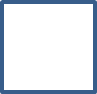 Задание №      3 «Скворечники» Для изготовления скворечника нужно изготовить дощечку прямоугольной формы. Одна сторона этого прямоугольника равна 5 см, другая – 4 см. Найдите периметр дощечки.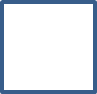 Задание №      4 «Первые листочки»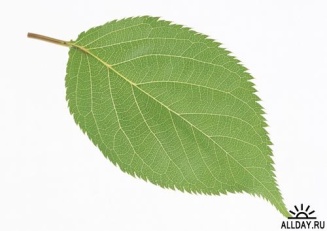 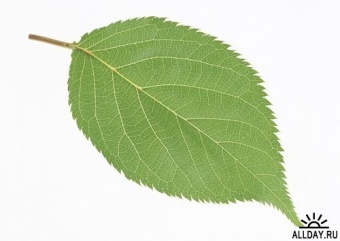 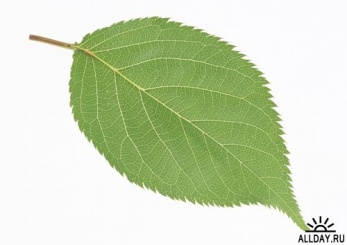 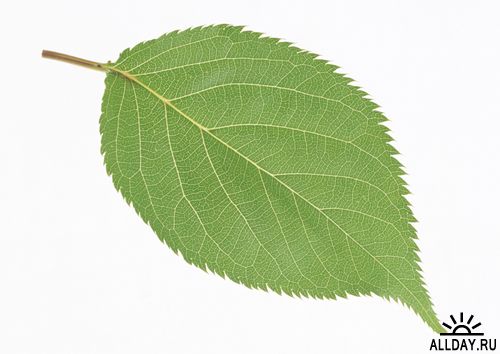 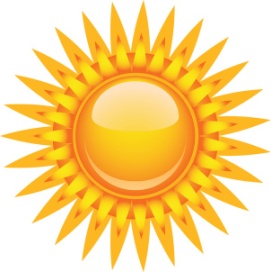 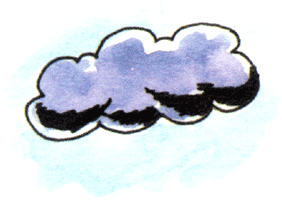 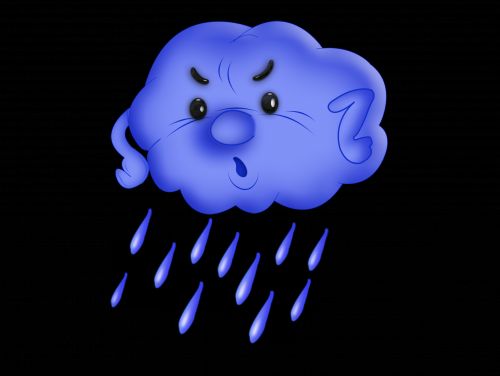 